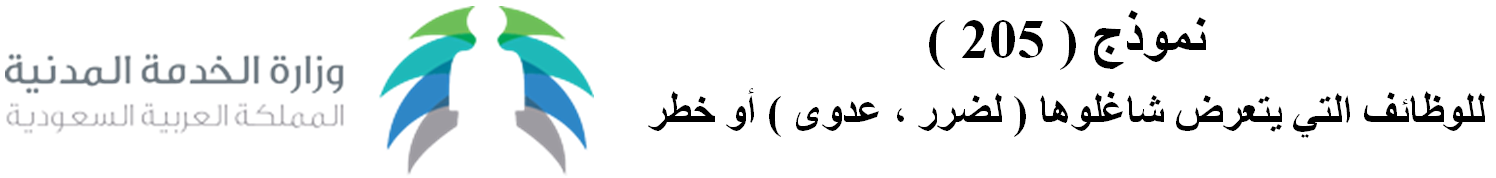 معلومات عامة :------------------------------------------------------------------------وصف موجز للواجبات والمسئوليات التي يزاولها حاليا مرتبه حسب الأهمية مع تحديد النسبة المئوية لكل عنصر بحيث لا يتجاوز المجموع ولا يقل عن 100 %------------------------------------------------------------------------ظروف العمل:مكان العمل :   مكتب       معمل       مستشفى        ميدان        شارع        مستودع        ورشةالأجهزة والمواد المستعملة :ب) الأثار المترتبة على استخدامها :               تسمم      انفجار      عدوى      تشويه      حريق     إجهاد      صمم      تلوث      إشعاعالوقت :         كل الوقت           معظم الوقت             بعض الوقت           النسبة المئويةوسائل الوقاية والسلامة :ماهي وسائل الوقاية والسلامة التي يستخدمها الموظف :الوزارة :التربيةالتربيةالإدارة :الإدارة :جامعة جازانجامعة جازانمسمى الوظيفة بالميزانية :مسمى الوظيفة بالميزانية :مسمى الوظيفة بالميزانية :مسمى الوظيفة بالميزانية :مرتبتها :مرتبتها :رقمها :رقمها :اسم شاغلها :اسم شاغلها :وظيفته :وظيفته :رقم قرار التكليف :تاريخه :1)%2)%3)%4)%5)%6)%المجموع100%   مكان آخر يحددسبب التواجد في هذا المكان :سبب التواجد في هذا المكان :أ)  نوعها :      أثر آخر يحددسبب التعرض لذلك :السبب :1)4)2)5)3)6)ب) نسبة التعرض للضرر أو الخطر بعد التقيد التام باستخدام تلك الوسائل%ج) الأسبابالرئيس المباشرالرئيس المباشرمدير شؤون الموظفينمدير شؤون الموظفينمدير عام الإدارةمدير عام الإدارةالاســم :الاســم :الاســم :التوقيع :التوقيع :التوقيع :